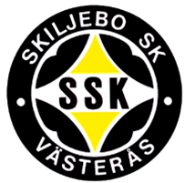 Välkommen till matchspel lördag den 8 oktober Skiljebo SK pojkar födda 2010 inbjuder er till matchspel Lördag den 8 oktober 2022. Vi spelar på Hamre IP (Hitta till Hamre IP) på planerna H10 och H11 (9-manna plan). De två gräsplanerna ligger i anslutning till parkeringen framför kansliet (Figur 1). Det kommer att finnas hamburgare, korv, dryck och enklare fika till försäljning!Var? Hamre IP (Väderleksgatan 20, 721 31 Västerås) När? Lördag den 8 oktoberTid: Kl 10:00 - 14.00Arrangör: Skiljebo SK P10Kontaktpersoner: Johan Axnér (tel. 0730-295964) SpelprogramMatcherna spelas 2 x 20. För dagen har vi två domare tillika fotbollsungdomar som är under utbildning. Vi kommer inte att tolerera några negativa kommentarer till vare sig domare eller spelare under dagen. Vi stöttar och uppmuntrar såväl domare som spelare. Matcherna spelas enligt följande!Välkomna!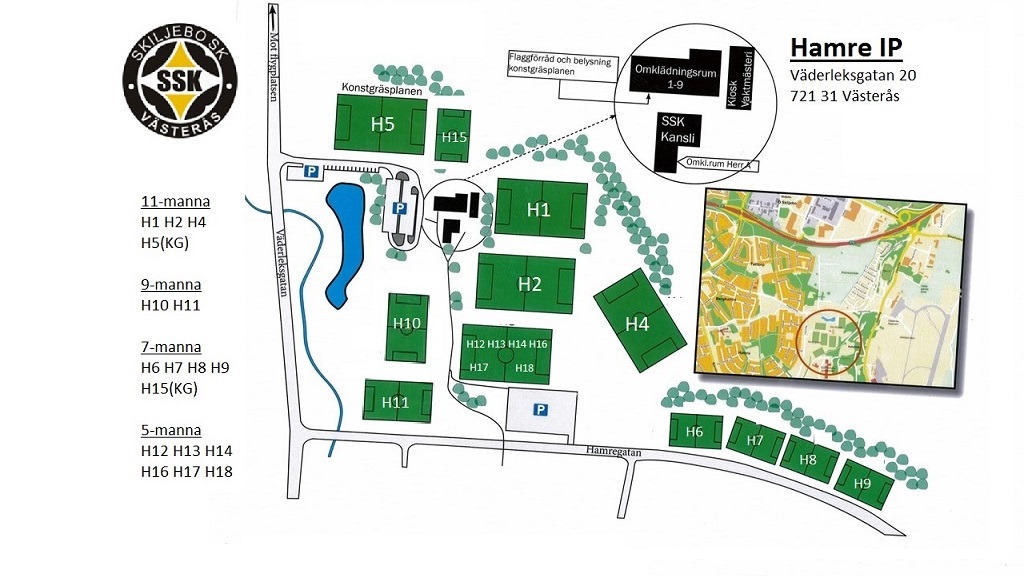 Figur 1. Situationskarta över Hamre IP. Lag 1Lag 2PlanTidSSK VitFanna BKH1010:00SSK GulNorrbyH1110:00SSK VitVIKH1011:00SSK GulFanna BKH1111:00LunchLunchLunchLunchSSK GulVIKH1012:30Fanna BKNorrbyH1112:30SSK VitNorrbyH1013:30SSK BlandlagVIKH1113:30